Danske Handicaporganisationer Aalborg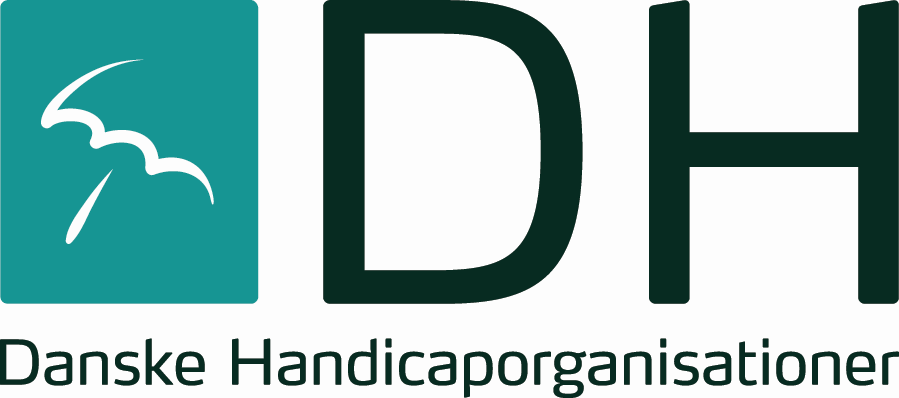 v/ formand Ulla Ringgren Nielsene-mail: ullaringgrennielsen@yahoo.dk Hjemmeside: www.handicap.dk/lokalt/aalborg Facebook: DH AalborgDanske Handicaporganisationer Aalborgv/ formand: Ulla Ringgren Nielsene-mail: ullaringgrennielsen@yahoo.dkHjemmeside: www.handicap.dk/lokalt/aalborgFacebook: DH AalborgSekretær: Anne-Louise Nøhr Pedersene-mail: annelouise_pedersen@hotmail.com Telefon: 40 54 27 40 DagsordenDH Aalborg FU møde05.03. 2019kl. 15.00 – 17.00”Trekanten” Sebbersundvej 2 a, 9220 Aalborg SØLokale 3Udsendt den 26. februar 2019
Deltagere: Anders, Børge, Palle, Bernd, Christian, Asghar og CharlotteAfbud: BirtheValg af ordstyrerPalle.Valg af referent Charlotte.Godkendelse af dagsordenenJa. Anders har sat flere underpunkter på under statusmøde med Jørgen Hein grundet situationen. Velkommen til de nyeGennemgang af refusionsskema til kørsel. Det er Palle der udbetaler penge hvert kvartal, sidste dag i kvartalet. Der kommer desuden telefonpenge. Vi lod være med at have en præsentationsrunde, da vi kender hinanden.Godkendelse af referat fra FU-møde 
Det er godkendt.Økonomi Der er ikke udbetalt penge til andet end møder på Trekanten. Palle har søgt 30.000 til driftstilskud fra DH. Vi finder ud af hvad vi vil bruge pengene fra Gerda og Palle Mørchs Mindefond til på de førstkommende FU-møder. Punkter til beslutningIngen punkterForslag til kommende aktiviteterFolketingsvalgSimon fra DH Central var her og såede ideen om at holde et vælgermøde. DH-vælgermøde i Aalborg. Der skal vælges et lokale og et tidspunkt. Invitationer ud til samtlige folketingskandidater i Aalborg Kommune. Kan enten være et lyttemøde eller et debatmøde. Vi vil gerne have Søren Wormslev som dirigent. Vi genoptager diskussionen 2. april på et FU-møde, så mødet den 2. april bliver længere.  Anders bestiller lokale til 28. maj – og bestiller Søren Wormslev til mødet https://www.handicap.dk/lokalafdelinger/afdelingens-politiske-arbejde/folketingsvalg-2019/dialogmoede/    Statusmøde med Rådmand Jørgen HeinBirthe har en aftale med Jørgen Hein om at han deltager på bestyrelsesmøde. Statusmøde med byrådspolitikere (midtvejsevaluering gennem et midtvejsvalgmøde).Skal holdes i oktober. Vi aftaler videre inden sommerferien. Punkter til orienteringBPA. Ove fortalte hvorfor de har skåret ned til timer for BPA med §95 – og dem de skærer på er §96. Der er tre lovgivninger, hvor Aalborg Kommune har gjort det forkert mht. Bevillinger. Dårlig kommunikation fra forvaltningen, i stedet for klare meldinger. Henviser til retssikkerhedsloven, forvaltningsloven og serviceloven, uden at vide hvad de henviser til. Overfald – Anders har bedt om et møde med Jørgen Hein vedr. den sag på Viften i Vodskov. Skoleforvaltningen – skal spare 11 mio. og 20 mio. De penge vil de tage fra specialområdet. Det er ikke vedtaget. Taleinstituttet – De har fået sagen gennemgået på handicaprådsmødet. Politiske sager til drøftelseUtzoncentret har ikke teleslynge. Det vil vi gerne have taget op i handicaprådet, så det sender Palle videre. Handleplaner - årshjulIntet til diskussionPalle ringer til Louise, så vi kan bruge skabelonen til årshjul fremadrettet. Husk at nævne vi savner hende. Gensidig orientering samt tilbagemeldinger på deltagelse som DH Aalborg FU                         repræsentant Intet til diskussionGensidig orientering samt tilbagemeldinger på deltagelse som DH-repræsentantIntet til diskussionEventueltSmertens Dag.DH Central om folketingsvalget.Længere møde næste gang.Christian vil gerne opdatere hjemmesiden, så han skal have adgang.                